Name: _________________________Child’s Name_________________________Getting to Know Your ChildWhat is the most important thing I should know about your child?_______________________________________________________________________________________________________________________________________________________________________________________________________________________________________What are a couple passions that your child has? (Ex. Sports, music, dance, Lego, etc.)_______________________________________________________________________________________________________________________________________________________________________________________________________________________________________What is one thing or area you want your child to improve on this year?_______________________________________________________________________________________________________________________________________________________________________________________________________________________________________How does your child feel about grade ___ and school?_______________________________________________________________________________________________________________________________________________________________________________________________________________________________________My child works best when the teacher is…._______________________________________________________________________________________________________________________________________________________________________________________________________________________________________My child does not work well when…_______________________________________________________________________________________________________________________________________________________________________________________________________________________________________What motivates your child to learn?_______________________________________________________________________________________________________________________________________________________________________________________________________________________________________What skills does your child have regarding the use of technology? (Ex. Google, Word, Using I-Pads, Chromebooks, laptops, ect.)  _______________________________________________________________________________________________________________________________________________________________________________________________________________________________________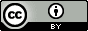 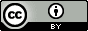 